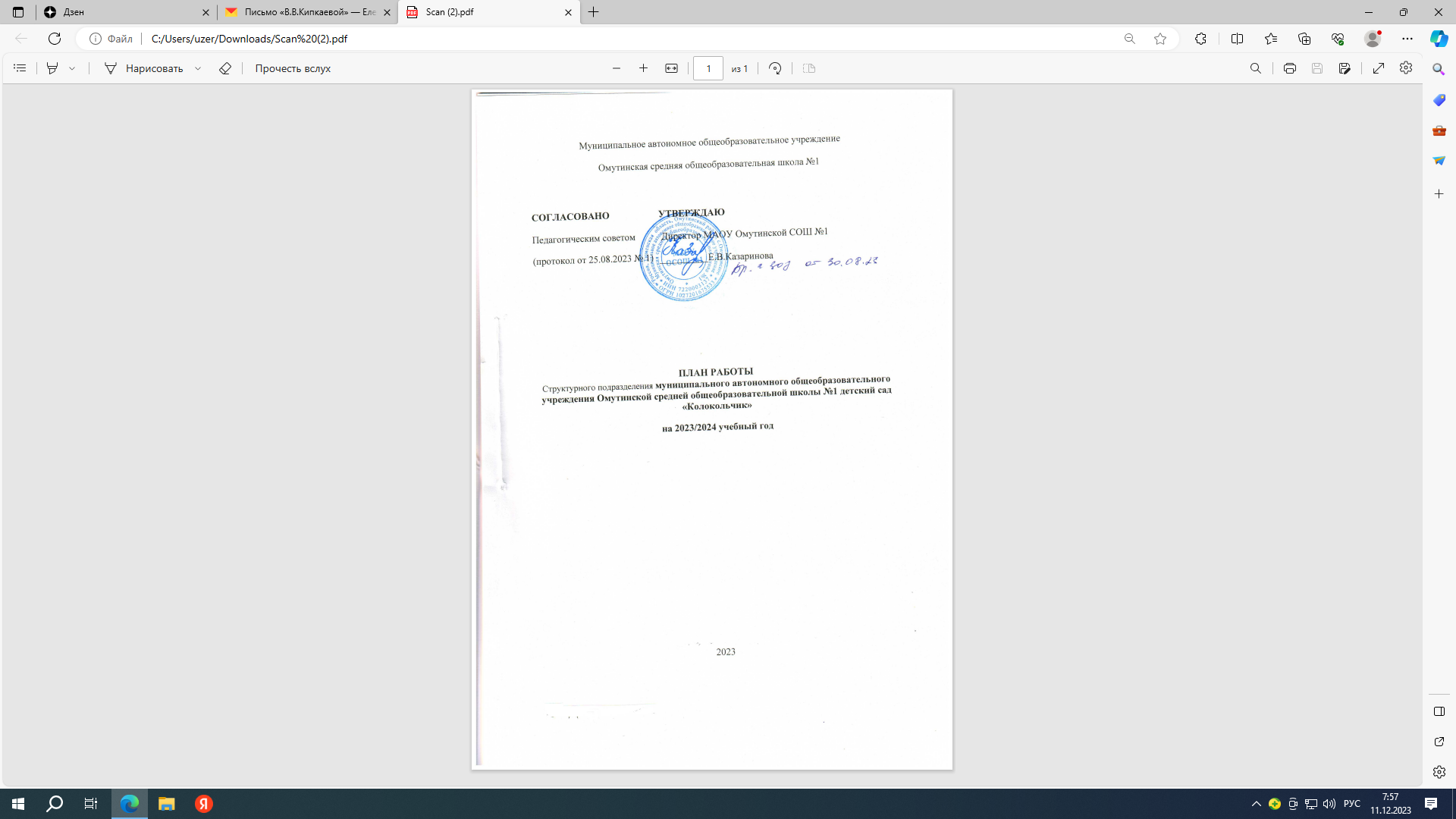 СодержаниеПояснительная запискаЦЕЛИ ДЕЯТЕЛЬНОСТИ ДЕТСКОГО САДА НА ПРЕДСТОЯЩИЙ УЧЕБНЫЙ ГОДПо итогам анализа деятельности детского сада за прошедший учебный год, с учетом  изменений законодательства, необходимо:Обеспечить единое образовательное пространство воспитания и развития детей от рождения до поступления в общеобразовательную организацию, обеспечивающее ребенку и его родителям (законным представителям), равные, качественные условия дошкольного образования, вне зависимости от места и региона проживания.Продолжить совершенствовать материальную базу, чтобы гарантировать охрану и укрепление физического и психологического здоровья, экологическое образование, эмоционального благополучия воспитанников при обучении по образовательным программам дошкольного образования.ЗАДАЧИ ДЕЯТЕЛЬНОСТИ ДЕТСКОГО САДА НА ПРЕДСТОЯЩИЙ УЧЕБНЫЙ ГОДДля достижения намеченных целей необходимо выполнить:   *усовершенствовать формы и методы обеспечения работы ДОУ  по сохранению и укреплению здоровья воспитанников, совершенствование новых здоровьесберегающих технологий.*Создание оптимальных условий по формированию у дошкольников экологической культуры и учета этого в практической деятельности посредством акций, развлечений, игр, используя не стандартные формы решения проблемных ситуаций.     Блок I. ВОСПИТАТЕЛЬНО-ОБРАЗОВАТЕЛЬНАЯ ДЕЯТЕЛЬНОСТЬ1.1. Реализация образовательных программ1.1.1. Реализация дошкольной образовательной программыПлан мероприятий по осуществлению преемственности детского сада и школыЦель: укреплять и совершенствовать взаимосвязи с социумом, устанавливать творческие контакты, повышающие эффективность деятельности ДООПерспективный план работы с заинтересованными организациями1.1.2. Реализация дополнительных общеразвивающих программ1.1.3. Летняя оздоровительная работа 1.2. Работа с семьями воспитанников1.2.1. План-график взаимодействия1.3. Коррекционная работа.  Содержание коррекционной работы в соответствии с федеральным государственным образовательным стандартом дошкольного образования  направлена на создание системы комплексной помощи детям с ограниченными возможностями здоровья  в освоении основной образовательной программы дошкольного образования, коррекцию недостатков в физическом и (или) психическом развитии обучающихся,  их социальную адаптацию и оказание помощи детям этой категории в освоении ОПДО и АООП.1.2.2. График родительских собранийБлок II. АДМИНИСТРАТИВНАЯ И МЕТОДИЧЕСКАЯ ДЕЯТЕЛЬНОСТЬ2.1. Методическая работа2.1.1. План основной методической деятельностиСамообразование педагоговТемы по самообразованию2.1.2. План педагогических советов2.1.3. План организационных мероприятий в рамках проведения Года педагога и наставника2.3. Работа с кадрами2.3.1. Аттестация работников2.3.2. Повышение квалификации работников2.3.3. Охрана труда2.4. Контроль и оценка деятельности2.4.1. Внутрисадовский контрольБлок III.  БЕЗОПАСНОСТЬ3.1. Безопасность	3.1.1. Антитеррористическая защищенность3.2.2. Пожарная безопасностьПояснительная запискаБлок I. ВОСПИТАТЕЛЬНАЯ И ОБРАЗОВАТЕЛЬНАЯ ДЕЯТЕЛЬНОСТЬ  1.1. Реализация образовательных программ1.2. Работа с семьями воспитанников1.3.Коррекционная работаБлок II. АДМИНИСТРАТИВНАЯ И МЕТОДИЧЕСКАЯ ДЕЯТЕЛЬНОСТЬ2.1. Методическая работа2.2. Нормотворчество2.3. Работа с кадрами2.4. Контроль и оценка деятельности Блок  3.БезопасностьМероприятиеСрокОтветственныйОбразовательная работаОбразовательная работаОбразовательная работаСоставить план преемственности дошкольного и начального общего образования (для подготовительной группы)  сентябрьвоспитатели подготовительной группыОбеспечить обновление в групповых ячейках и кабинетах дидактических и наглядных материалов для создания насыщенной развивающей предметно-пространственной средыв течение годазаведующаяМесяцДля воспитателейДля родителейДля заведующего    Сентябрь1-я беседа «Готовность к школе». Посещение школы на «День знаний»Диагностирование детей подготовительной группы (педагог, психолог, инструктор по физкультуре, старший воспитатель)Папка-передвижка «Здоровье дошкольника».Индивидуальное консультирование (психолог, врач, др.)  установление связей со школой.  Проведение бесед с воспитателямиОктябрьКонсультация «Как провести диагностику готовности ребенка к обучению в школе»Совместно с родителямиОбследование уровня речевого развития детей подготовительной группыДекабрьПодготовка материала «Обзор литературы по вопросам воспитания и обучения старших дошкольников»Опрос родителей: темы необходимых консультаций, формулировка вопросов, на которые они хотели бы получить ответыМартСовместная подготовка и проведение праздников, досугов, посвященных 8 Марта, масленица Принять участиеАпрельОбзор литературы по вопросам воспитания и обучения старших дошкольниковОпрос родителей о необходимости консультаций по определенным темам: «Вы спрашиваете – мы отвечаем»МайПодготовка и проведение совместно с родителями выпускного праздника «До свиданья, детский сад! Здравствуй, школа!»Консультация учителя начальной школы «Будущие школьники»№ Содержание работыСроки Ответственные1.Сотрудничество с библиотекой  
– выступления детей на базе библиотеки;
– экскурсия на выставку в библиотеку;
– участие на музыкально-литературных часах к памятным датам на базе библиотеки;
– приглашение сотрудников библиотеки на тематическое занятиеВ течение года воспитатели.2.Сотрудничество с  школой
 
– составление и утверждение совместного плана работы;
– участие на совместных совещаниях, семинарах;
– взаимопосещение уроков, занятий;
– выявление результативности обучения в школеВ течение года Воспитатели, педагоги3.Сотрудничество с  Советом ветерановПо плану Воспитатели, председатель совета ветерановМероприятиеСрокОтветственныйОрганизация обученияОрганизация обученияОрганизация обученияРазработать/скорректировать дополнительные образовательные программыАвгуст-сентябрь воспитателиСоставить расписание кружков, дополнительных занятийавгуст,  сентябрь заведующая№ п/пНазвание кружкаФ. И. О. руководителя кружка  Время работы, дни недели Место проведения1 «Абвгдейка»  Труфанова Т.С. Среда, 16.30-17.00 Старшая группа2 «Каблучок» Прокопьева М.В. Понедельник, 16.30-17.00 Музыкальный зал 3 «Волшебная мастерская» Цыганкова Н.Г. Вторник, 16.30-17.00 Младшая группаМероприятиеСрокОтветственныйПровести опрос родителей (законных представителей) о посещении воспитанников в летний периодАпрельВоспитателиОрганизовать осмотр игровых площадок и оборудования на наличие повреждений/необходимости ремонтаапрельзаместитель заведующего по АХЧПровести ревизию и подготовить летнее выносное игровое оборудование (скакалки, мячи разных размеров, наборы для игр с песком, кегли, мелки и канцтовары для изобразительного творчества и т.д.)апрельзаместитель заведующего по АХЧ,  воспитателиОбеспечить благоустройство территории (сбор опавшей листвы, высадка цветов и т.д.)апрель-майзаместитель заведующего по АХЧ  План летне-оздоровительной работы с воспитанникамимайзаведующий воспитателиПровести инструктаж воспитателей (о профилактике детского травматизма, правилах охраны жизни и здоровья детей в летний период, требованиях организации и проведении спортивных и подвижных игр)май заведующийФорма взаимодействияСрокОтветственныйСистема взаимодействия по вопросам организационной и административной деятельности дошкольной организацииСистема взаимодействия по вопросам организационной и административной деятельности дошкольной организацииСистема взаимодействия по вопросам организационной и административной деятельности дошкольной организацииПровести встречи по сбору: согласий/отказов (информированное добровольное согласие на медицинское вмешательство или отказ от медицинского вмешательства, согласие на обработку персональных данных родителя и детей, на логопедическое сопровождение ребенка и т.п.);заявлений (о праве забирать ребенка из детского сада, о предоставлении мер социальной поддержки.)СентябрьЗаведующий,  Обеспечить проведение субботниковоктябрь, апрельзаместитель заведующего по АХЧГотовить материалы, информирующие родителей (законных представителей) воспитанниково правах их и их детей, включая описание правомерных и неправомерных действий работников. Размещать материалы на информационных стендах и сайте детского садане реже 1 раза в полугодиевоспитателиОбновлять информационные стенды, публиковать новую информацию на сайте детского сада по текущим вопросампо необходимости, но не реже 1 раза в месяц воспитателиОбеспечить рассылку информации по текущим вопросам и общение в родительских чатахв течение годавоспитатели группПосещать семьи воспитанников, состоящих на различных видах учетав течение годавоспитатели группСопровождать деятельность родительского мониторинга организации питания воспитанников (посещение помещений для приема пищи, изучение документов по организации питания и т.п.)в течение года (при наличии заявок) заведующийКоллективные массовые мероприятия с воспитанникамиКоллективные массовые мероприятия с воспитанникамиКоллективные массовые мероприятия с воспитанникамиОрганизовать утренник ко Дню знаний1 сентября воспитателиМеждународный день пожилых людейнакануне 1 октября  воспитатели группОрганизовать массовую спортивную эстафету ко Дню отца в Россиинакануне 16 октября воспитателиОбеспечить совместный досуг родителей и детей ко Дню материи в РоссииНакануне 27 ноября воспитателиОрганизовать новогодний утренник  декабрь  воспитатели группОрганизовать физкультурно-музыкальный праздник «Мой папа – защитник Отечества»накануне 23 февраля воспитателиОрганизовать концерт к Международному женскому днюнакануне 8 мартавоспитателиОрганизовать выпускной вечер (для подготовительной группы)  майвоспитатели группы,  Повышение компетентности в вопросах семейного воспитания, охраны и укрепления здоровья воспитанниковПовышение компетентности в вопросах семейного воспитания, охраны и укрепления здоровья воспитанниковПовышение компетентности в вопросах семейного воспитания, охраны и укрепления здоровья воспитанниковОрганизовать мастер-класс «Адаптация ребенка к детскому саду»СентябрьПедагог-психолог, воспитатели младших группОрганизовать круглый стол «Вопросы ЗОЖ»ноябрь воспитателиОрганизовать круглый стол «Одна семья, но много традиций» (экологическое воспитание)март  воспитательОбеспечить индивидуальные консультации по медицинским, психолого-педагогическим и иным вопросам семейного воспитанияпо запросампедагогические работники в рамках своей компетенции№ п/пСодержаниеСроки1Составление графика работы, расписания занятий.сентябрь2Обследование детей, зачисленных для логопедической работы на базе ДОУ.сентябрь3Коррекционно-развивающие занятия с детьми с ОВЗв течение года4Оказание консультативной помощи педагогическим работникам ДОУ и родителям (законным представителям) воспитанников по вопросам предупреждения и устранения речевых нарушений.в течение года5Диагностика детей подготовительной группыноябрь-февраль6Работа с воспитателями по раннему выявлению речевых недоразвитий по мере необходимости7Обследование детей и выявление среди них нуждающихся в профилактической и коррекционно – развивающей помощипо востребованности8Своевременное направление детей на ТМППК в течение года9Определение и реализация индивидуального маршрута коррекции и (или) компенсации речевых дефектов.в течение годаСрокиТематикаОтветственныеI. Общие родительские собранияI. Общие родительские собранияI. Общие родительские собрания октябрьОсновные направления воспитательно-образовательной деятельности и работы детского сада в предстоящем учебном году. Совершенствование новых здоровьесберегающих технологий.Заведующий, воспитатели март Экологическое  образование дошкольниковзаведующий, воспитательмайИтоги работы детского сада в прошедшем учебном году, организация работы в летний оздоровительный периодзаведующий, воспитательII. Групповые родительские собрания, консультацииII. Групповые родительские собрания, консультацииII. Групповые родительские собрания, консультацииСентябрьМладшая группа: «Адаптационный период детей в детском саду» КонсультацияВоспитатель младшей группы, педагог-психологоктябрьМладшая,  старшая группы: «Типичные случаи детского травматизма, меры его предупреждения» Консультациявоспитатели группноябрьМладшая группа: «Сохранение и укрепление здоровья младших дошкольников». Родительское собраниевоспитатель младшей группыноябрьСтаршая и подготовительная группа: «Подготовка дошкольников 6–7 лет к овладению грамотой» Консультациявоспитатель старшей группы, учитель-логопедВоспитание трудолюбия в семье «Как воспитать себе помощника» Родительное собраниевоспитатель старшей группыфевральМладшая группа: «Социализация детей младшего дошкольного возраста. Самостоятельность и самообслуживание».Родительное собраниевоспитатель младшей группымарт«Роль семьи в экологическом воспитании ребенка» Родительское собраниевоспитатель старшей группыапрельМладшая,  старшая и-подготовительная группы: «Обучение дошкольников основам безопасности жизнедеятельности». Родительское собрание воспитатели группмайСтаршая и подготовительная группы: «Подготовка детей к обучению в школе» Консультациязаведующий, старший воспитатель, педагог-психологIII. Собрания для родителей будущих воспитанников детского садаIII. Собрания для родителей будущих воспитанников детского садаIII. Собрания для родителей будущих воспитанников детского садаМайОрганизационное родительское собрание для родителей будущих воспитанниковЗаведующийМероприятиеСрокОтветственный2.1. Обеспечение информационно-методической среды2.1. Обеспечение информационно-методической среды2.1. Обеспечение информационно-методической средыОформить в  группах уголок по экологическому образованиюСентябрь-октябрьвоспитателиПодготовить и раздать  воспитателям младшей группы памятки «Адаптация ребенка к детскому саду»сентябрьзаведующий Подборка материалов  в методическом кабинете   «Работа с детьми зимой»ноябрь воспитателиРазместить в групповых помещениях информационные материалы по обучению воспитанников  экологическому воспитаниюмарт  воспитатели групп2.2. Повышение профессионального мастерства и оценка деятельности2.2. Повышение профессионального мастерства и оценка деятельности2.2. Повышение профессионального мастерства и оценка деятельностиОрганизовать посещение педагогическими работниками занятий коллегв течение года воспитателиОпределить направления по самообразованию педагогических работников, составить индивидуальные планы самообразованияв течение годавоспитателиОбеспечить подготовку к конкурсам:муниципальный профессионально-педагогический конкурс «Воспитатель года»;в течение годазаведующийОрганизовать участие педагогических работников в методических мероприятиях на уровне   района, областив течение годавоспитатели2.3. Просветительская деятельность2.3. Просветительская деятельность2.3. Просветительская деятельность Буклеты для родителей «Профилактика простудных заболеваний у детей в осенний и зимний период(сеть интернет) Октябрь-ноябрьвоспитателиОрганизовать семинар-практикум «Организация и проведение прогулок с дошкольникамимарт воспитательОбеспечить индивидуальные консультации и беседы по запросамв течение года  работники ДОУ в рамках своей компетенции№ п/пМероприятияСрокиОтветственный1Педагогическая диагностика и всесторонний анализ деятельности педагога. Выявление желания педагога работать над той или иной проблемой: индивидуальные беседы, анкетированиеИюнь–август воспитатель2Составление педагогами планов по самообразованию. Консультирование и методические рекомендации по разработке темы:
– в определении содержания работы по самообразованию;
– выборе вопросов для самостоятельного углубленного изучения;
– составлении плана в зависимости от уровня профессионализма педагогаСентябрьПедагоги3Теоретическое изучение проблемыСентябрь–октябрьПедагоги4Практическая деятельность (применение знаний, навыков и умений на практике: изготовление пособий и атрибутов, организация и проведение практической работы с детьми)Октябрь–майПедагоги5Подведение итогов самообразования. Оценка и самооценкаМайПедагогиФ. И. О.Тема Прокопьева Марина Владимировна «Познавательно-исследовательская деятельность дошкольников»  Труфанова Татьяна Сергевна «Развитие речи детей дошкольного возраста через использование инновационных технологий»  Цыганкова Наталья Григорьевна «Развитие игровой деятельности у детей раннего дошкольного возраста»ТемаСрокОтветственныйИспользование  новейших здоровьесберегающих технологий, как необходимое условие физического развития. ноябрьЗаведующий,  воспитателиИспользование нетрадиционных методов изобразительной деятельности в работе с детьми дошкольного возраста (экологическое  образование)март Заведующий,   воспитателиАнализ воспитательно–образовательной работы детского сада за прошедший учебный годмайЗаведующий,  воспитателиОрганизация воспитательно–образовательного процесса в дошкольном учреждении в предстояшем учебном годуавгустЗаведующий,  воспитателиМероприятиеСрокОтветственныйРазмещать актуальную информацию о мероприятиях Года педагога и наставника на информационном стенде и сайте детского садаВ течение 2023 годаОтветственный за стенды детского садаМероприятиеСрокОтветственныйСоставить и утвердить списки педагогических и непедагогических работников, аттестующихся  в текущему учебному годуСентябрьЗаведующий,  МероприятиеСрокОтветственный    план по графику  октябрьзаведующийМероприятиеСрокОтветственныйОрганизовать предварительные и периодические медицинские осмотры (обследования) работников: По графикузаведующийОбъект контроляВид контроляФормы и методы контроляСрокОтветственныеАдаптация воспитанников в детском садуОперативныйНаблюдениеСентябрьзаведующийСанитарное состояние помещений группыОперативныйНаблюдениеЕжемесячно заведующий  Соблюдение требований к прогулкеОперативныйНаблюдениеЕжемесячнозаведующийОрганизация питания. Выполнение натуральных норм питания. Заболеваемость. ПосещаемостьОперативныйПосещение кухниЕжемесячнозаведующийПланирование воспитательно-образовательной работы с детьми.(экологическое образование)ОперативныйАнализ документации Январь-февраль заведующийЭффективность деятельности коллектива детского сада по формированию привычки к здоровому образу жизни у детей дошкольного возрастаТематическийОткрытый просмотрДекабрьЗаведующий,  воспитатели   Проведение родительских собранийОперативныйАнализ документации, наблюдение  февральзаведующийСоблюдение режима дня воспитанниковОперативный  наблюдениеЕжемесячнозаведующийОрганизация предметно-развивающей среды (уголки экологии и экспериментирования)Оперативный  наблюдениеФевральзаведующийУровень подготовки детей к школе. Анализ образовательной деятельности за учебный годИтоговыйАнализ документацииМайЗаведующий,   воспитателиПроведение оздоровительных мероприятий в режиме дняОперативныйНаблюдение,   В течение года  воспитатель, медработник ФАПАМероприятиеСрокОтветственныйМероприятия, направленные на воспрепятствование неправомерному проникновению в здание и на территорию образовательной организацииМероприятия, направленные на воспрепятствование неправомерному проникновению в здание и на территорию образовательной организацииМероприятия, направленные на воспрепятствование неправомерному проникновению в здание и на территорию образовательной организацииОбеспечить обучение работников детского сада действиям в условиях угрозы или совершения терактаоктябрь заведующаяОбеспечить закрытие на время образовательного процесса всех входных групп в здания изнутри на запирающие устройствав течение годазаведующийМероприятия, направленные на выявление нарушителей пропускного и внутриобъектового режимов и признаков подготовки или совершения террористического актаМероприятия, направленные на выявление нарушителей пропускного и внутриобъектового режимов и признаков подготовки или совершения террористического актаМероприятия, направленные на выявление нарушителей пропускного и внутриобъектового режимов и признаков подготовки или совершения террористического актаПроводить периодический осмотр зданий, территории, уязвимых мест и критических элементов, складских помещений: постоянно завхоз  Минимизировать возможные последствия и ликвидировать угрозы терактовМинимизировать возможные последствия и ликвидировать угрозы терактовМинимизировать возможные последствия и ликвидировать угрозы терактовОзнакомить ответственных работников с телефонами экстренных службСентябрьзаведующийНаполнить стенды наглядными пособиями о порядке действий работников и иных лиц при обнаружении подозрительных лиц или предметов, поступлении информации об угрозе совершения или о совершении теракта По необходимостиЗаведующий   памятки по действиям граждан при возникновении и локализации ЧС, террористических актов и установлении уровней террористической опасности августЗаведующий Проводить антитеррористические инструктажи с работникамив течение годазаведующийПрофилактические и технические противопожарные мероприятияПрофилактические и технические противопожарные мероприятияПрофилактические и технические противопожарные мероприятияОрганизовать осмотр и перезарядку огнетушителейв соответствии с инструкцией по эксплуатации завхоз  Проверка чердака на наличие посторонних предметов, строительного и иного мусораеженедельно по пятницам завхозПроверка наличия и состояния на этажах планов эвакуации, указателей места нахождения огнетушителей и указателей направления движения к эвакуационным выходамежемесячно по 25-м числамзавхозОбеспечить дежурный персонал ручными электрическими фонарикамив течение годазаведующийИнформирование работников и обучающихся
о мерах пожарной безопасности Информирование работников и обучающихся
о мерах пожарной безопасности Информирование работников и обучающихся
о мерах пожарной безопасности Обновлять информацию о мерах пожарной безопасностив уголке пожарной безопасностиПо необходимости, но не реже 1 раза в кварталзаведующаяПроведение повторных противопожарных инструктажей  По необходимостизаведующаяПроведение тренировок по эвакуации при пожаре  В течение годазаведующаяРеализация планов занятий по обучению воспитанников мерам пожарной безопасностив течение годапедагогические работники